Южное  окружное управление образования Департамент образования г. МосквыГосударственное бюджетное образовательное учреждение г. МосквыСредняя общеобразовательная школа с углублённым изучением английского языка №1375Дошкольное отделение. Структурное подразделение №5.Конкурс чтецов «Зимушка-зима» с использованием мультимедийного сопровождения для детей с нарушением зрения.Подготовлено и проведено учителем-логопедом Каретниковой Е.И.20.02.2014Конкурс чтецов «Зимушка-зима» с использованием мультимедийного сопровождения для детей с нарушением зрения.Цели и задачи:- обучение элементам исполнительского искусства;-овладение умением выразительно, эмоционально передавать текст;-развитие речи детей;-ознакомление с художественной литературой;-коррекционно-развивающая направленность;-создание атмосферы праздника с использованием мультимедийного сопровождения.- Здравствуйте, друзья! Зиму любят и взрослые, и дети. Славится зима праздниками: Новый год, Рождество, Крещение, да все с  угощениями, хороводами, песнями и стихами. Зиму воспевают художники в своих картинах, о ней сочиняют песни и слагают стихи. А все это потому, что природа зимой особенная, она какая-то торжественная, величавая, сияющая чистотой и свежестью. Давайте посмотрим фильм о зиме,  в котором звучит классическая музыка и стихотворения великих русских поэтов, посвящённый этому времени года.    Просмотр видеофильма «Зимние стихотворения» (10 мин.)http://www.youtube.com/watch?v=X4cgYTF92u8- А сейчас мы начинаем наш конкурс чтецов, посвящённый Зимушке-зиме! Прочитать стихотворение нужно выразительно, чётко произнося все звуки, передавая настроение вашего стихотворения. Наше жюри оценит ваше чтение и присудит лучшим чтецам награды.Дети выходят в середину зала,  объявляют автора своего стихотворения и название, декламируют стихотворения.1. С. Анастасия – С. Козлов «Снежинки»2. Е. Елена  -  Островский «Зима-портниха»3. К. Александр  - Н. Некрасов «Не ветер бушует над бором…»4. Ш. Полина  - Л. Яшин «Покормите птиц зимой»5. К. Настя – С. Есенин «Белая берёза»6. К. Олеся – И. Токмакова «Оттепель в городе»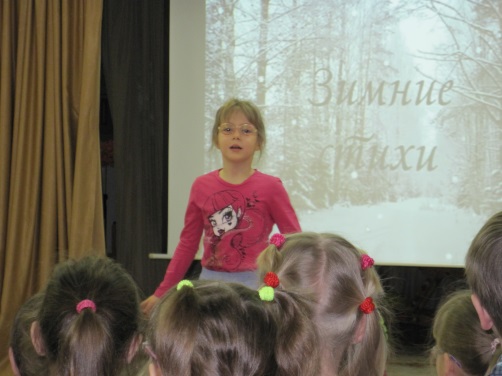 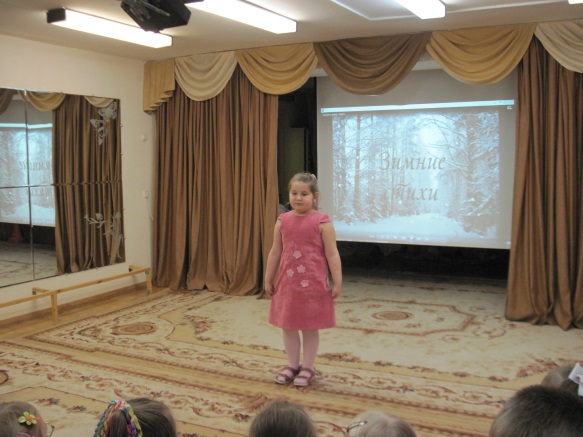 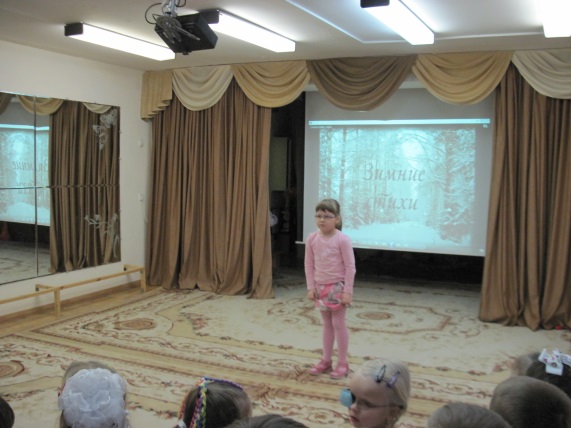 - Пока готовятся к выступлению следующие чтецы, предлагаю вам поиграть и потренировать свой язычок.Произнесите четко и правильно чистоговорку.Чистоговорка “Зима”Ма-ма-ма – пришла снежная зима.Ег-ег-ег – все засыпал белый снег.Ки-ки-ки – любим мы играть в снежки.Ры-ры-ры – качусь на саночках с горы.Оз-оз-оз – щиплет щеки нам мороз.Лю-лю-лю – зиму снежную люблю.- У вас отлично получилось! А теперь, послушаем дальше наших чтецов…7. Г. Влад –  «Белый снег»8. А. Максим – Н. Некрасов «Снежок»9. Р. Виталий – А. Пушкин «Зима»10. Д. Егор – Т. Пивоварова «Письмо»11. К. Ярослав - Фетисов «Зима»12. Б. Ксения - А. Барто «Я знаю»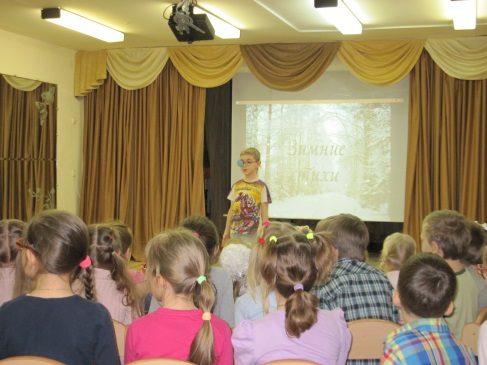 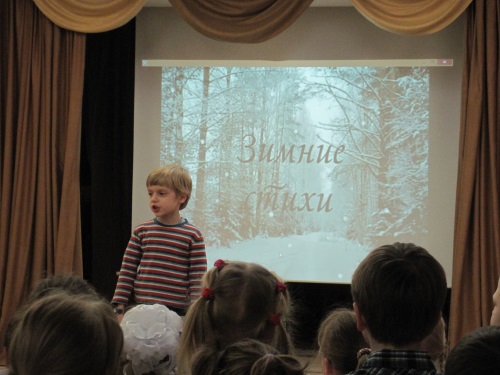 - Молодцы, ребята!   Мы заканчиваем нашу конкурсную программу, а пока жюри совещается и  оценивает наших чтецов,  мы отдохнём и поиграем. Я вам  предлагаю поиграть в весёлую игру, которая называется «Это правда или нет» 1) Листопад, листопад – хлопья снежные летят…2) Прилетели птицы с юга, значит, скоро будет вьюга… 3) Санки вытащила Света – на дворе, наверно, лето?4) Если спит медведь в берлоге – значит лето на пороге…5) Мы у мамы шубы просим – значит, к нам вернулась осень…    Будем в шубах мы гулять    И грибочки собирать…6) Снеговик боялся стуж      И бежал под тёплый душ.     Очень париться любил –      Часто в баню он ходил…- Молодцы, ребята! Вам понравилась игра? 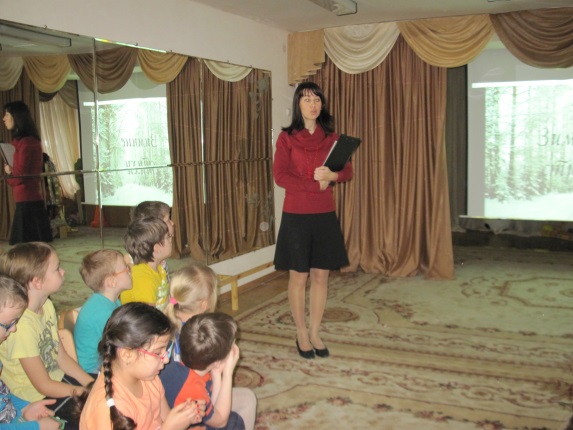  Отгадайте загадки!Тройка, тройка прилетела, 
Скакуны в той тройке белы. 
А в санях сидит царица, 
Белокоса, белолица. 
Как махнула рукавом - 
Все покрылось серебром. Ответ: Зима   
Не умеет он играть,
А заставит танцевать,
Нарумянит всех людей,
Кто же этот чародей?

Ответ: МорозОй, насыпало снежка!
Вывожу коня-дружка.
За веревочку-узду
Через двор коня веду,
С горки вниз на нем лечу,
А назад его тащу.Ответ: Санки Во дворе катали ком,
Шляпа старая на нем.
Нос приделали, и вмиг
Получился …

Ответ: СнеговикДетки сели на карниз
И растут все время вниз.Ответ: Сосульки  «Доскажи словечко»-А сейчас пришло время награждения наших победителей! Все ребята хорошо выступили и прочитали свои стихотворения, но лучшими оказались трое. Первое место получает  А. Максим, второе – К. Саша, третье - Г. Влад.  Победителей награждают  почётными грамотами,  весь зал аплодирует победителям. -Все ребята, и участники,  и зрители получат в своих группах сладкие подарки. На этом наш конкурс закончен. Спасибо за внимание!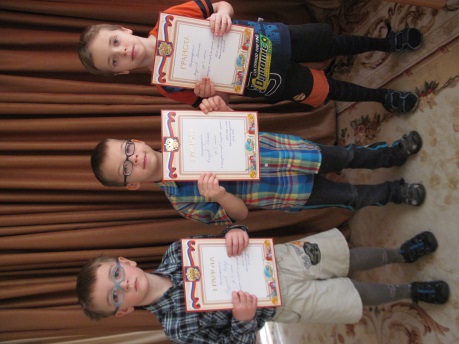 Приложение.С помощью  такого объявления можно оповестить и пригласить родителей на конкурс чтецов.Две железки на ботинкиКрепятся надежно,И тогда по льду промчатьсяВ них совсем не сложно.Деток в зимние денькиОчень радуют…                        (коньки).Когда кружатся за окномВесёлые пушинки?Когда на улице зима,И падают (снежинки).Когда у ёлочки леснойМы водим хоровод?Когда приходит дед МорозИ праздник - (Новый год).А после праздника, дружок,Ты в солнечный денёк,Возьми коньки и поспешиС друзьями на… (каток).Очень весело Егорке,Он катается на горке.Но пощипывает нос,Лоб и щеки, кто? (мороз).А из снега у двораКрепость строит детвора.А на них летят пушинки,Очень лёгкие… (снежинки).